PLS Professional Involvement Certificate Purpose Phi Lambda Sigma Leadership Honor Society’s mission is to support pharmacy leadership by recognizing leaders and fostering leadership development. In order for us to be effective leaders we must strive to improve personally as well as professionally. We recognize that leadership is not just a title or a line on a CV, but a process of continual growth. Engagement and reflection on our mental health, interprofessional involvement, career planning, physical well-being, organization involvement, and service to the community can challenge us to become stronger leaders. The goal of this program is to encourage professional involvement by recognizing student pharmacists who are focused on a variety of activities and opportunities that support leadership development. Program Information At least two tasks from each category must be completed. Tasks marked with an asterisk are required to obtain the certificate. Those tasks will count towards the total number required from each category. A goal of this program is to promote collaboration with other graduate programs or outside organizations, at least three of the activities chosen must not be specific to CPHS. This program will be completed using the honor system. Use the attached document to fill out event/task information and obtain a signature from the person leading the event/task. If the event/task is independent, then no signature is required, but must be documented on the form. Lastly, complete a ~250 word reflection upon completion of the program. This reflection should be focused on the importance of the variety of characteristics and experiences necessary for successful leadership and how that relates to the program. Other activities could meet the criteria for each of the categories. If there is an additional event you feel meets the requirements, please reach out to Abby Cowan (amcowan1121@email.campbell.edu), Charlotte Wilmouth (crwilmouth0401@email.campbell.edu), Briana Williams (bswilliams0819@email.campbell.edu), or Allyson Kerr (arkerr0127@email.campbell.edu). PLS Professional Involvement Program Signature Form Reminders: 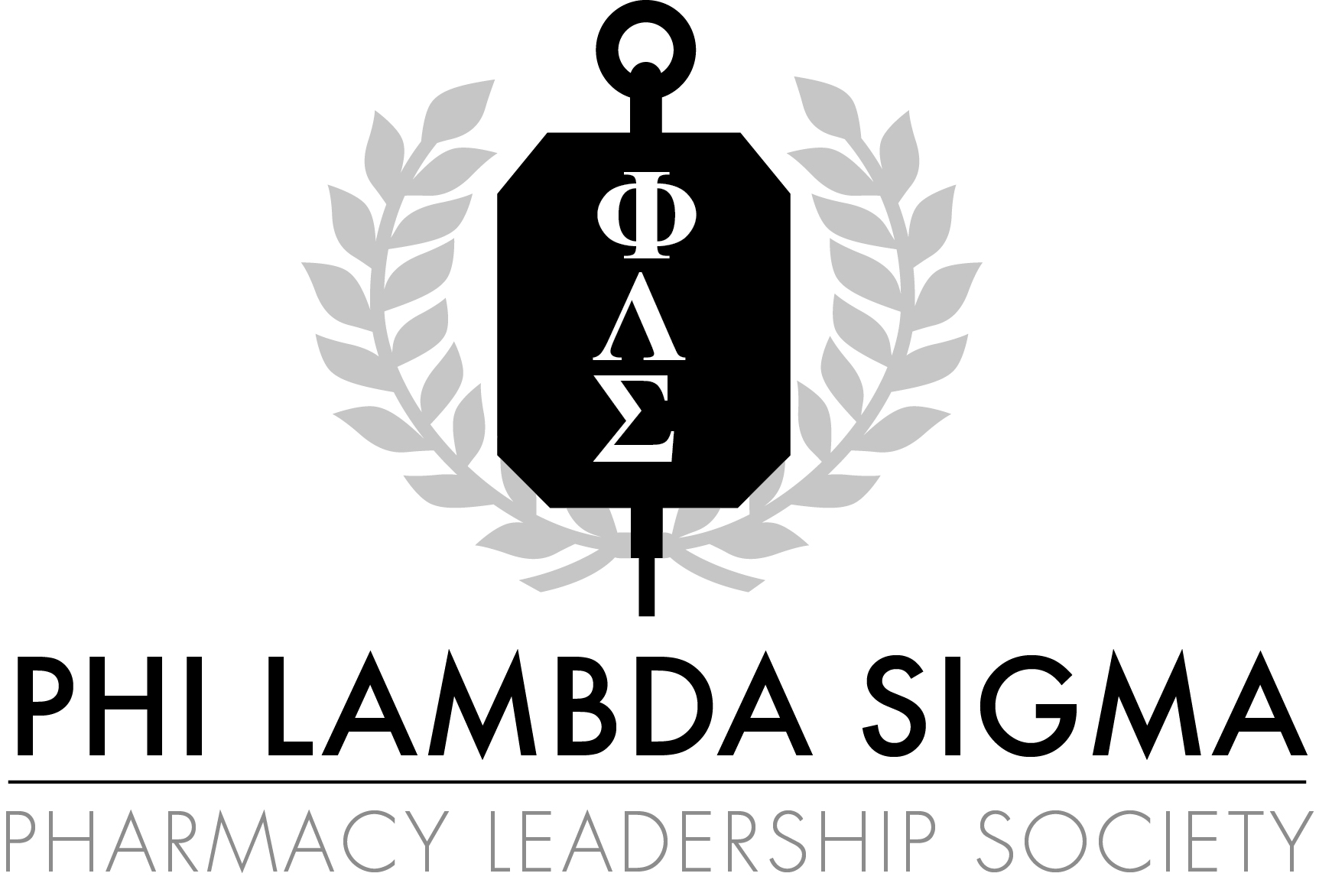 ☐ Complete with signatures all required events☐ Complete with signatures one additional activity per category☐ Participate in three non-CPHS activities ☐ Submit ~250 word reflection Category Activity FrequencyAdditional Information Self-Care and Mental Health Campus recreation classes >3 https://www.campbell.edu/life/campus-recreation/Self-Care and Mental Health Intramural sports team Regular participation https://www.campbell.edu/life/campus-recreation/Self-Care and Mental Health Small group, religious meetings Regular participation https://www.campbell.edu/life/spiritual-life/student-ministries/small-groups/Can also be at a local religious organizationSelf-Care and Mental Health StudentLinc course of interest* >1 https://www.mystudentlinc.com/School Name: campbellunivesity Username:Camels Self-Care and Mental Health Activity in non-academic related (i.e. cooking, art, new restaurant, hiking)>3Interprofessional Education Additional event through office of IPE >1 Visit IPE blackboard page for more information Interprofessional Education Business school event (see semester schedule)> 1Interprofessional Education Shadow a non-pharmacy career field (i.e. provider, health department worker, hospital financial services, lawyer)>1Interprofessional Education Attend an event focused in diversity/inclusion, cultural competence*>1As an option - PLS will be hosting an event in the spring in collaboration with other student organizations!Interprofessional Education Attend an event focused in financial planning>1If a national/local organization meeting includes a financial planning session, that would count.  Networking, Career Building, Professional Growth CU Hired Event >1CUHired: https://campbell-csm.symplicity.com/students/index.php?signin_tab=0  Networking, Career Building, Professional Growth Career Fair Event >1Check emails/weekly announcements regularlySave the Date! 2/8/22 10am - 1pm; see email from student affairs office.   Networking, Career Building, Professional Growth Mock Interviews* >1Check emails/weekly announcements regularly CUHired: https://campbell-csm.symplicity.com/students/index.php?signin_tab=0  Networking, Career Building, Professional Growth National/Local Meeting (virtual/in-person)>1Examples include: APhA, NCPHA, Fraternity National/Local Meetings Will also count if you attended a meeting in the fall semester Networking, Career Building, Professional Growth Student Affairs Office Event >1Check emails/weekly announcements regularly Networking, Career Building, Professional Growth CamelLink and LinkedIn account n/aCamelLink: https://alumni.campbell.edu/engage/camellink-mentoring-program/LinkedIn:https://www.linkedin.com/home Networking, Career Building, Professional Growth Complete LinkedIn Certificate >1Log into account → click on work (right hand side) → learning  Networking, Career Building, Professional Growth Make/Order Business Cards n/aVisit student affairs blackboard page or other resource Post-Graduate Program/Career Preparation P4 Panel >1-Post-Graduate Program/Career Preparation Residency/Fellowship Panel or Informational Meeting >1-Post-Graduate Program/Career Preparation Internship, practicum, or work experience n/a-Post-Graduate Program/Career Preparation Shadow a pharmacy career field of interest >1Can be faculty or non-faculty Post-Graduate Program/Career Preparation PLS walk in CV review* >1Post-Graduate Program/Career Preparation CU Hired CV building event >1Visit the CUHired page for more information Post-Graduate Program/Career Preparation Send CV to a professional organization review service n/aThis would require membership with a national organization (ex. ACCP, ASHP)Professional Organization Involvement Hold a chair or office position n/aProfessional Organization Involvement Actively participation in planning an event >1Active participation includes coordination with speakers, room reservations, collaboration with other organizations, etc. Professional Organization Involvement Pledge a pharmaceutical fraternity n/aProfessional Organization Involvement Serve as a student ambassador n/aCurrent or new(Application opens in the spring) Professional Organization Involvement Organization Meetings* >3Meetings include general body,  guest speaker, or fundraising events. Must attend events from three different organizations Professional Organization Involvement Organization Membership > 2Membership of at least 2 student organizations Volunteering Campbell Community Care Clinic >1Check emails/weekly announcements regularly from CUCCC teamVolunteering Vaccine Clinic >1Can be CPHS related or at place of employmentVolunteering Campbell’s Campus Kitchen >1https://www.campbell.edu/life/spiritual-life/serving-our-neighbors/campus-kitchen/Volunteering Neills Creek Baptist Church after school tutoring >3Volunteering Meals on Wheels >1Debra Vaugn: dvaughn@harnett.orgVolunteering Health Fair > 2 hoursCategory Activity SignatureSelf-Care and Mental HealthInterprofessional EducationCareer BuildingPost-Graduate PreparationCV BuildingProfessional Organization Involvement Volunteering 